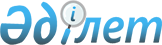 О внесении изменений в решение Жалагашского районного маслихата от 23 декабря 2020 года №69-1 “О районном бюджете на 2021 – 2023 годы”
					
			С истёкшим сроком
			
			
		
					Решение Жалагашского районного маслихата Кызылординской области от 12 февраля 2021 года № 2-1. Зарегистрировано Департаментом юстиции Кызылординской области 16 февраля 2021 года № 8156. Прекращено действие в связи с истечением срока
      В соответствии со статьей 109 кодекса Республики Казахстан от 4 декабря 2008 года “Бюджетный кодекс Республики Казахстан” и подпунктом 1) пункта 1 статьи 6 Закона Республики Казахстан от 23 января 2001 года “О местном государственном управлении и самоуправлении в Республике Казахстан” Жалагашский районный маслихат РЕШИЛ:
      1. Внести в решение Жалагашского районного маслихата от 23 декабря 2020 года № 691 “О районном бюджете на 2021–2023 годы” (зарегистрировано в Реестре государственной регистрации нормативных правовых актов за номером 7958, опубликовано 29 декабря 2021 года в эталонном контрольном банке нормативных правовых актов Республики Казахстан и 05 января 2021 года в газете “Жалағаш жаршысы”) следующие изменения:
      пункт 1 изложить в новой редакции:
      “1. Утвердить районный бюджет на 2021–2023 годы согласно приложениям 1, 2, 3 соответственно, в том числе на 2021 год в следующих объемах:
      1) доходы – 10 092 929 тысяч тенге, в том числе:
      налоговые поступления – 1 513 940 тысяч тенге;
      неналоговые поступления – 3 535 тысяч тенге;
      поступления от продажи основного капитала – 17 500 тысяч тенге;
      поступления трансфертов – 8 557 954 тысяч тенге;
      2) затраты – 10 296 663,7 тысяч тенге;
      3) чистое бюджетное кредитование – 140 951 тысяч тенге;
      бюджетные кредиты – 306 285 тысяч тенге;
      погашение бюджетных кредитов – 165 334 тысяч тенге;
      4) сальдо по операциям с финансовыми активами – 0;
      приобретение финансовых активов – 0;
      поступления от продажи финансовых активов государства – 0;
      5) дефицит (профицит) бюджета – -344 685,7 тысяч тенге;
      6) финансирование дефицита (использование профицита) бюджета –344 685,7 тысяч тенге;
      поступление займов –306 285 тысяч тенге;
      погашение займов – 172 510 тысяч тенге; 
      используемые остатки бюджетных средств – 210 910,7 тысяч тенге.”.
      Приложения 1, 7 к указанному решению изложить в новой редакции согласно приложениям 1, 2 к настоящему решению.
      2. Настоящее решение вводится в действие с 1 января 2021 года и подлежит официальному опубликованию. Районный бюджет на 2021 год Перечень бюджетных инвестиционных проектов на 2021 год
					© 2012. РГП на ПХВ «Институт законодательства и правовой информации Республики Казахстан» Министерства юстиции Республики Казахстан
				
      Председатель 2 сессии Жалагашскогорайонного маслихата

А. Бекжанов

      Cекретарь Жалагашскогорайонного маслихата

Г. Курманбаева
Приложение 1 к решению Жалагашского районного маслихата от 12 февраля 2021 года № 2-1Приложение 1 к решению Жалагашского районного маслихата от 23 декабря 2020 года № 69-1
Категория
Категория
Категория
Категория
Сумма, тысяч тенге
Класс
Класс
Класс
Сумма, тысяч тенге
Подкласс
Подкласс
Сумма, тысяч тенге
Наименование
Сумма, тысяч тенге
Доходы
10 092 929
1
Налоговые поступления
1 513 940
01
Подоходный налог
317845
1
Корпоративный подоходный налог
21845
2
Индивидуальный подоходный налог
296000
03
Социальный налог
267000
1
Социальный налог
267000
04
Hалоги на собственность
910695
1
Hалоги на имущество
909695
5
Единый земельный налог
1000
05
Внутренние налоги на товары, работы и услуги
11900
2
Акцизы
1700
3
Поступления за использование природных и других ресурсов
7500
4
Сборы за ведение предпринимательской и профессиональной деятельности
2700
08
Обязательные платежи, взимаемые за совершение юридически значимых действий и (или) выдачу документов уполномоченными на то государственными органами или должностными лицами
6500
1
Государственная пошлина
6500
2
Неналоговые поступления
3 535
01
Доходы от государственной собственности
535
5
Доходы от аренды имущества, находящегося в государственной собственности
300
7
Вознаграждения по кредитам, выданным из государственного бюджета
160
9
Прочие доходы от государственной собственности
75
06
Прочие неналоговые поступления
3000
1
Прочие неналоговые поступления
3000
3
Поступления от продажи основного капитала
17 500
01
Продажа государственного имущества, закрепленного за государственными учреждениями
1000
1
Продажа государственного имущества, закрепленного за государственными учреждениями
1000
03
Продажа земли и нематериальных активов
16500
1
Продажа земли
15000
2
Продажа нематериальных активов
1500
4
Поступления трансфертов
8 557 954
02
Трансферты из вышестоящих органов государственного управления
8557954
2
Трансферты из областного бюджета
8557954
Функциональная группа
Функциональная группа
Функциональная группа
Функциональная группа
Сумма, тысяч тенге
Администратор бюджетных программ
Администратор бюджетных программ
Администратор бюджетных программ
Сумма, тысяч тенге
Программа
Программа
Сумма, тысяч тенге
Наименование
Сумма, тысяч тенге
Затраты
10 296 663,7
01
Государственные услуги общего характера
829 115,8
112
Аппарат маслихата района (города областного значения)
32690
001
Услуги по обеспечению деятельности маслихата района (города областного значения)
31425
003
Капитальные расходы государственного органа
1265
122
Аппарат акима района (города областного значения)
156199
001
Услуги по обеспечению деятельности акима района (города областного значения)
154199
003
Капитальные расходы государственного органа
2000
452
Отдел финансов района (города областного значения)
52751
001
Услуги по реализации государственной политики в области исполнения бюджета и управления коммунальной собственностью района (города областного значения)
50412
003
Проведение оценки имущества в целях налогообложения
967
010
Приватизация, управление коммунальным имуществом, постприватиза-ционная деятельность и регулирование споров, связанных с этим
622
018
Капитальные расходы государственного органа
750
805
Отдел государственных закупок района (города областного значения)
39506
001
Услуги по реализации государственной политики в области управления государственных закупок на местном уровне
39506
453
Отдел экономики и бюджетного планирования района (города областного значения)
36479
001
Услуги по реализации государственной политики в области формирования и развития экономической политики, системы государственного планирования и управления
35579
004
Капитальные расходы государственного органа
900
458
Отдел жилищно-коммунального хозяйства, пассажирского транспорта и автомобильных дорог района (города областного значения)
401071,4
001
Услуги по реализации государственной политики на местном уровне в области жилищно-коммунального хозяйства, пассажирского транспорта и автомобильных дорог
43920
013
Капитальные расходы государственного органа
750
113
Целевые текущие трансферты нижестоящим бюджетам
356401,4
472
Отдел строительства, архитектуры и градостроительства района (города областного значения)
5793,4
040
Развитие объектов государственных органов
5793,4
493
Отдел предпринимательства, промышленности, и туризма района (города областного значения)
26110
001
Услуги по реализации государственной политики на местном уровне в области развития предпринимательства, промышленности и туризма
26110
801
Отдел занятости, социальных программ и регистрации актов гражданского состояния района (города областного значения)
78516
001
Услуги по реализации государственной политики на местном уровне в сфере занятости, социальных программ и регистрации актов гражданского состояния
62068
113
Целевые текущие трансферты нижестоящим бюджетам
16448
02
Оборона
24 119
122
Аппарат акима района (города областного значения)
7088
005
Мероприятия в рамках исполнения всеобщей воинской обязанности
7088
122
Аппарат акима района (города областного значения)
17031
006
Предупреждение и ликвидация чрезвычайных ситуаций масштаба района (города областного значения)
419
007
Мероприятия по профилактике и тушению степных пожаров районного (городского) масштаба, а также пожаров в населенных пунктах, в которых не созданы органы государственной противопожарной службы
16612
03
Общественный порядок, безопасность, правовая, судебная, уголовно исполнительная деятельность
2 187
458
Отдел жилищно-коммунального хозяйства, пассажирского транспорта и автомобильных дорог района (города областного значения)
2187
021
Обеспечение безопасности дорожного движения в населенных пунктах
2187
06
Социальная помощь и социальное обеспечение
1 204 448,1
801
Отдел занятости, социальных программ и регистрации актов гражданского состояния района (города областного значения)
401028
010
Государственная адресная социальная помощь
401028
801
Отдел занятости, социальных программ и регистрации актов гражданского состояния района (города областного значения)
767195,1
004
Программа занятости
577625,1
006
Оказание социальной помощи на приобретение топлива специалистам здравоохранения, образования, социального обеспечения, культуры, спорта и ветеринарии в сельской местности в соответствии с законодательством Республики Казахстан
27159
007
Оказание жилищной помощи
5027
008
Социальная поддержка граждан, награжденных от 26 июля 1999 года орденами "Отан", "Даңқ", удостоенных высокого звания "Халық қаһарманы", почетных званий республики
193
009
Материальное обеспечение детей-инвалидов, воспитывающихся и обучающихся на дому
4324
011
Социальная помощь отдельным категориям нуждающихся граждан по решениям местных представительных органов
39818
014
Оказание социальной помощи нуждающимся гражданам на дому
5494
017
Обеспечение нуждающихся инвалидов обязательными гигиеническими средствами и предоставление услуг специалистами жестового языка, индивидуальными помощниками в соответствии с индивидуальной программой реабилитации инвалида
52861
023
Обеспечение деятельности центров занятости населения
54694
458
Отдел жилищно-коммунального хозяйства, пассажирского транспорта и автомобильных дорог района (города областного значения)
96
050
Обеспечение прав и улучшение качества жизни инвалидов в Республике Казахстан
96
801
Отдел занятости, социальных программ и регистрации актов гражданского состояния района (города областного значения)
36129
018
Оплата услуг по зачислению, выплате и доставке пособий и других социальных выплат
1428
020
Размещение государственного социального заказа в неправительственных организациях
6401
050
Обеспечение прав и улучшение качества жизни инвалидов в Республике Казахстан
28300
07
Жилищно-коммунальное хозяйство
178 405
458
Отдел жилищно-коммунального хозяйства, пассажирского транспорта и автомобильных дорог района (города областного значения)
165
049
Проведение энергетического аудита многоквартирных жилых домов
165
472
Отдел строительства, архитектуры и градостроительства района (города областного значения)
172491
005
Развитие коммунального хозяйства
1491
058
Развитие системы водоснабжения и водоотведения в сельских населенных пунктах
3000
098
Приобретение жилья коммунального жилищного фонда
168000
458
Отдел жилищно-коммунального хозяйства, пассажирского транспорта и автомобильных дорог района (города областного значения)
5749
018
Благоустройство и озеленение населенных пунктов
5749
08
Культура, спорт, туризм и информационное пространство
675 498,8
455
Отдел культуры и развития языков района (города областного значения)
267183
003
Поддержка культурно-досуговой работы
267183
472
Отдел строительства, архитектуры и градостроительства района (города областного значения)
13889,8
011
Развитие объектов культуры
13889,8
465
Отдел физической культуры и спорта района (города областного значения)
139693
001
Услуги по реализации государственной политики на местном уровне в сфере физической культуры и спорта
14545
004
Капитальные расходы государственного органа
800
005
Развитие массового спорта и национальных видов спорта
33091
006
Проведение спортивных соревнований на районном (города областного значения) уровне
937
007
Подготовка и участие членов сборных команд района (города областного значения) по различным видам спорта на областных спортивных соревнованиях
90320
455
Отдел культуры и развития языков района (города областного значения)
130115
006
Функционирование районных (городских) библиотек
129233
007
Развитие государственного языка и других языков народа Казахстана
882
456
Отдел внутренней политики района (города областного значения)
7955
002
Услуги по проведению государственной информационной политики
7955
455
Отдел культуры и развития языков района (города областного значения)
45993
001
Услуги по реализации государственной политики на местном уровне в области развития языков и культуры
19690
Капитальные расходы подведомственных государственных учреждений и организаций
4800
113
Целевые текущие трансферты нижестоящим бюджетам
21503
456
Отдел внутренней политики района (города областного значения)
70670
001
Услуги по реализации государственной политики на местном уровне в области информации, укрепления государственности и формирования социального оптимизма граждан
44253
003
Реализация мероприятий в сфере молодежной политики
19005
006
Капитальные расходы государственного органа
7412
10
Сельское, водное, лесное, рыбное хозяйство, особо охраняемые природные территории, охрана окружающей среды и животного мира, земельные отношения
129 606
462
Отдел сельского хозяйства района (города областного значения)
51729
001
Услуги по реализации государственной политики на местном уровне в сфере сельского хозяйства
51229
006
Капитальные расходы государственного органа
500
463
Отдел земельных отношений района (города областного значения)
22146
001
Услуги по реализации государственной политики в области регулирования земельных отношений на территории района (города областного значения)
22146
462
Отдел сельского хозяйства района (города областного значения)
55731
099
Реализация мер по оказанию социальной поддержки специалистов
55731
11
Промышленность, архитектурная, градостроительная и строительная деятельность
35 443
472
Отдел строительства, архитектуры и градостроительства района (города областного значения)
35443
001
Услуги по реализации государственной политики в области строительства, архитектуры и градостроительства на местном уровне
35443
12
Транспорт и коммуникации
94 534
458
Отдел жилищно-коммунального хозяйства, пассажирского транспорта и автомобильных дорог района (города областного значения)
91815
022
Развитие транспортной инфраструктуры
643
023
Обеспечение функционирования автомобильных дорог
8481
045
Капитальный и средний ремонт автомобильных дорог районного значения
и улиц населенных пунктов
82691
458
Отдел жилищно-коммунального хозяйства, пассажирского транспорта и автомобильных дорог района (города областного значения)
2719
024
Организация внутрипоселковых (внутригородских), пригородных и внутрирайонных общественных пассажирских перевозок
2719
13
Прочие
31 238
493
Отдел предпринимательства, промышленности, и туризма района (города областного значения)
538
006
Поддержка предпринимательской деятельности
538
452
Отдел финансов района (города областного значения)
30700
012
Резерв местного исполнительного органа района (города областного значения)
30700
14
Обслуживание долга
82 438
452
Отдел финансов района (города областного значения)
82438
013
Обслуживание долга местных исполнительных органов по выплате вознаграждений и иных платежей по займам из областного бюджета
82438
15
Трансферты
7 009 631
452
Отдел финансов района (города областного значения)
7009631
024
Целевые текущие трансферты из нижестоящего бюджета на компенсацию потерь вышестоящего бюджета в связи с изменением законодательства
6131992
038
Субвенции
877639
Чистое бюджетное кредитование
140951
Бюджетные кредиты
306285
10
Сельское, водное, лесное, рыбное хозяйство, особо охраняемые природные территории, охрана окружающей среды и животного мира, земельные отношения
306285
462
Отдел сельского хозяйства района (города областного значения)
306285
008
Бюджетные кредиты для реализации мер социальной поддержки специалистов
306285
5
Погашение бюджетных кредитов
165334
1
Погашение бюджетных кредитов, выданных из государственного бюджета
165334
13
Погашение бюджетных кредитов, выданных из местного бюджета физическим лицам
165334
Дефицит (профицит) бюджета
-344685,7
Финансирование дефицита (использование профицита) бюджета
344685,7
7
Поступление займов
306285
2
Договоры займа
306285
03
Займы, получаемые местным исполнительным органам районов (городов областного значения)
306285
16
Погашение займов
172 510
452
Отдел финансов района (города областного значения)
172510
008
Погашение долга местного исполнительного органа перед вышестоящим бюджетом
172510
8
Используемые остатки бюджетных средств
210910,7
01
Остатки бюджетных средств
215318,3
1
Свободные остатки бюджетных средств
215318,3Приложение 2 к решению Жалагашского районного маслихата от 12 февраля 2021 года № 2-1Приложение 7 к решению Жалагашского районного маслихата от 23 декабря 2020 года № 69-1
Функциональная группа
Функциональная группа
Функциональная группа
Функциональная группа
Сумма, тысяч тенге
(мың теңге)
Администратор бюджетных программ
Администратор бюджетных программ
Администратор бюджетных программ
Сумма, тысяч тенге
(мың теңге)
Программа
Программа
Сумма, тысяч тенге
(мың теңге)
 Наименование
Всего
24 174,2
01
Государственные Государственные услуги общего характера
5793,4
472
Отдел строительства, архитектуры и градостроительства района (города областного значения)
5793,4
040
Развитие объектов государственных органов
5793,4
07
Жилищно-коммунальное хозяйство
4 491
472
Отдел строительства, архитектуры и градостроительства района (города областного значения)
4491
005
Развитие коммунального хозяйства
1491
058
Развитие системы водоснабжения и водоотведения в сельских населенных пунктах
3000
08
Культура, спорт, туризм и информационное пространство
13889,8
472
Отдел строительства, архитектуры и градостроительства района (города областного значения)
13889,8
011
Развитие объектов культуры
13889,8